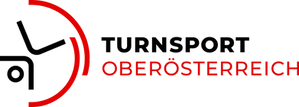 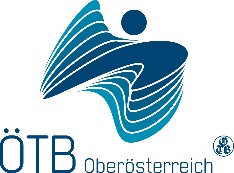 Im Auftrag der Landessportorganisation OberösterreichOö. Turn10-Landesmeisterschaft Jugend 2024Samstag/Sonntag, 4./5. Mai 2024Turnverein Steyr 1861Stadthalle Tabor, Kaserngasse 6, 4400 SteyrVeranstalter:	Turnsport Oberösterreich & ÖTB OberösterreichAusrichter:	Turnverein Steyr 1861Meldeschluss: Montag, 15. April 2024 (23:59 Uhr)
Meldeschluss Kampfrichter: Montag, 22. April 2024 (23:59 Uhr)Wettkampfausschreibung Stand: 10.02.2024Aus Gründen der besseren Lesbarkeit wird auf die gleichzeitige Verwendung männlicher und weiblicher Sprachformen verzichtet. Sämtliche Personenbezeichnungen gelten gleichermaßen für beiderlei Geschlecht.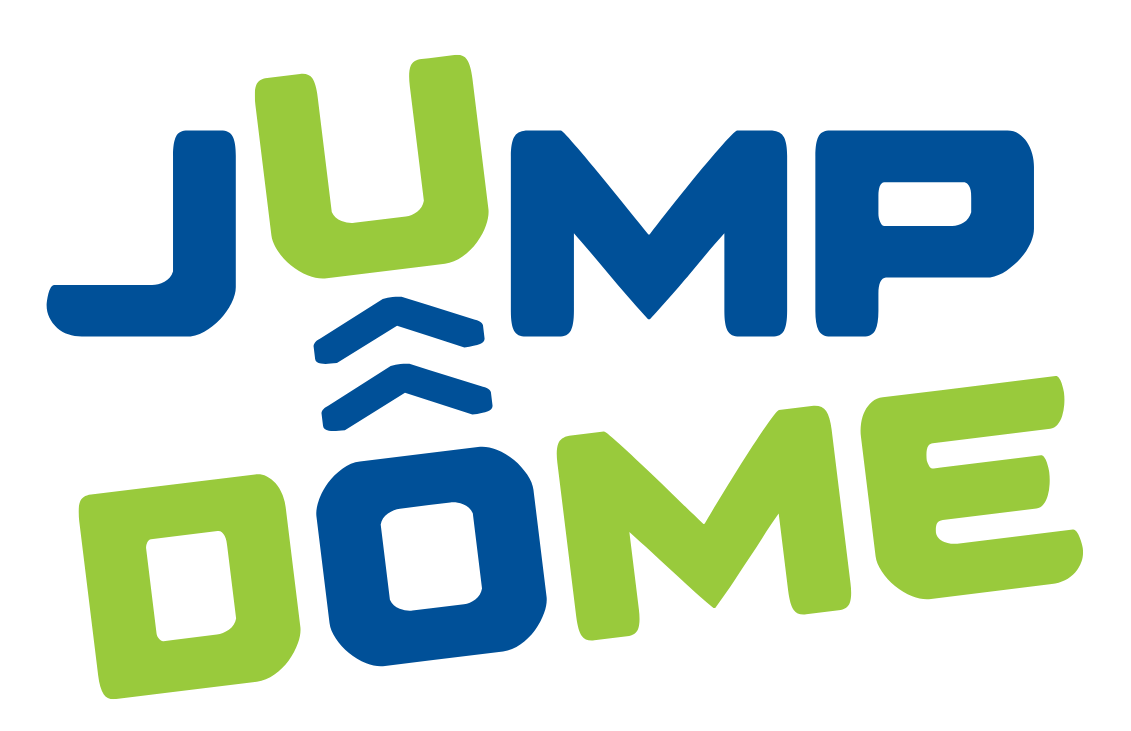 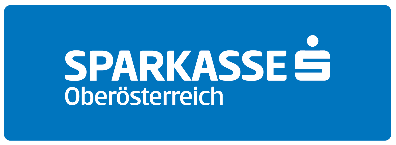 TeilnahmebedingungenTeilnahmeberechtigt sind Mitglieder von Vereinen, die Mitglieder bei Turnsport Oberösterreich sind. Jeder Wettkämpfer darf nur an einem Mehr- oder Einzelwettkampf teilnehmen.HaftungDie Veranstalter, Turnsport Oberösterreich und der ÖTB Oberösterreich, sowie der austragende Verein Turnverein Steyr 1861 übernehmen keinerlei Haftung für eventuelle Schäden oder Verletzungen während der gesamten Veranstaltung.Leitung & AnsprechpartnerGesamtleitung	Katharina Wieser: wissen@turnen24.atÖrtliche Leitung	Eva HacklMeldung & Berechnung	ÖTB OÖ: oetb.ooe@turnfest.at Medien	Christina Jahnel: christina.jahnel@turnfest.atAltersklassenGeturnt wird das Turnprogramm Turn10® 2018+. Geturnt wird getrennt nach Basis- und Oberstufe in folgenden Altersklassen:Ein Antreten mit einem jüngeren Jahrgang in einer höheren Altersklasse ist nicht möglich.Das Turnen von Bodenübungen mit/zur Musik ist nur für Turnerinnen der Oberstufe möglich.Qualifikation zur LandesmeisterschaftDie Qualifikation erfolgt bei den Regionsmeisterschaften, die oö. Vereine in Kooperation mit Turnsport Oberösterreich und dem ÖTB OÖ durchführen. Jeder Verein ist einer Region zugeordnet und kann an diesen Qualifikationswettkämpfen teilnehmen.Innerhalb eines Qualifikations-Zyklus (Regionsmeisterschaft  Landesmeisterschaft  ÖTB Bundesmeisterschaft/Österreichische Meisterschaft) ist kein Wechsel zwischen Basis- und Oberstufe möglich!Die Regionsmeisterschaften 2024 im ÜberblickQualifikationskriterienBei den Qualifikationswettkämpfen (alle Regionsmeisterschaften) qualifizieren sich jeweils:die besten 80% aller Turnerinnen mit die besten 90% aller Turner mit für die oö. Turn-Landesmeisterschaft Turn10® Jugend.Um die Unterschiede zwischen Basis- und Oberstufe bzw. zwischen 5 und 7 Geräten auszugleichen, ermitteln wir die Qualifikationsprozente QP:Alters-&GerätezuschlagOberstufenzuschlagMaximale PunkteanzahlTurner 5 Geräte + Turnerinnen: 100 Punkte
Turner 7 Geräte : 140 PunkteBeispiel 1: Ein Turner der Altersklasse 11 erturnt in der Basisstufe 102,5 Punkte. Er erreicht also Beispiel 2: Eine Turnerin der Altersklasse 14 erturnt in der Oberstufe 72 Punkte. Sie erreicht also Die Qualifikation ist auf der Siegerliste der jeweiligen Regionsmeisterschaft ersichtlich. Die Berechnung von QP erfolgt durch turnfest.at im Rahmen des Berechnungsprogrammes automatisch. Etwaige Nachnominierungen durch den Veranstalter sind bei verbleibenden Freiplätzen möglich.MeldungDie Meldung der Teilnehmer ist nicht notwendig. Sie erfolgt aufgrund der Qualifikationsergebnisse bei den Regionsmeisterschaften.Fällt ein Qualifizierter aus, bitte informiert die ÖTB OÖ Landesgeschäftsstelle sofort und ausschließlich unter oetb.ooe@turnfest.at – ggf. können wir Ersatz nach nominieren.Mit der Anmeldung erklärt der Anmeldende (bei der Regionsmeisterschaft) für sich und in Vertretung der Teilnehmer bzw. Kampfrichter, dass er der Veröffentlichung der Meldedaten unter der jeweiligen Veranstaltung ausdrücklich zustimmt.Bitte beachten, dass der Meldende einen persönlichen Zugang hat, wenn dieser nicht vorhanden ist, muss er angefordert werden. Keine fremden Logins verwenden (DSGVO)! AblaufDer genaue Ablauf, also Zeitplan und Riegenlaufplan samt Riegeneinteilung, wird eine Woche vorher auf www.meldung.turnfest.at veröffentlicht. Die Meisterschaft beginnt mit einem Aufwärmen. Anschließend erfolgen die Eröffnung mit Einmarsch (vereinsweise in Turnkleidung ohne Taschen und dergleichen) und die Riegeneinteilung. Jedes Gerät beginnt mit einem Einturnen, im direkten Anschluss findet der jeweilige Wertungsdurchgang statt. Die Siegerehrung findet ebenfalls in Wettkampfkleidung ohne Taschen und Rucksäcke statt. KampfrichterDer genaue Bedarf an Kampfrichtern wird aus den qualifizierten Turnerinnen und Turnern ermittelt und schnellstmöglich auf meldung.turnfest.at veröffentlicht. Bitte bedenkt, dass ungefähr pro 3 Teilnehmer 1 Kampfrichter gemeldet werden muss. Mindestens 1/3 der gemeldeten Kampfrichter je Verein sollten Gerätechefs sein! Nur geprüfte Turn10 Kampfrichter mit der aktuellen Ausbildung 2018+ werden zugelassen. Unterlagen wie aktuelles Programm, Schreibsachen, Eingabegerät usw. sind selbst mitzubringen. Das Mindestalter für eingesetzte Kampfrichter beträgt 14 Jahre (Jg. 2010).MeldungDie Kampfrichtermeldung erfolgt durch den Meldeverantwortlichen des jeweiligen Vereines ausschließlich online auf meldung.turnfest.at bis spätestens Montag, 22. April 2024, 23:59 Uhr.Gemeldete Kampfrichter müssen mit aktueller Mailadresse gemeldet werden – ansonsten ist keine Zuordnung als Kampfrichter möglich! KampfrichtereinteilungWir veröffentlichen nach dem Teilnehmermeldeschluss eine Übersicht, wann welche Altersklassen turnen. Der Verein weiß also vorab, wann welche Kinder betreut werden müssen.Die Meldung der Kampfrichter erfolgt dann getrennt nach Vor- und Nachmittag bzw. ganztags. Somit weiß der Kampfrichter also vorab, für welche Zeit er zur Verfügung stehen muss bzw. wann welche Kinder betreut werden müssen. Wir bitten daher um fixe Meldungen – ohne Ummeldungen nach dem KaRi-Meldeschluss!Sollte ein Verein sein Kampfrichterkontingent zum Meldeschluss nicht stellen oder ein Kampfrichter ersatzlos nicht zum Wettkampf erscheinen, wird dem Verein pro fehlendem Kampfrichter € 120.- Pönale verrechnet.Die Kampfrichtereinteilung wird auf meldung.turnfest.at veröffentlicht. Aufgrund von kurzfristigen Ausfällen sind bis zum Vorabend Aktualisierungen online verfügbar!Das Berechnungsprogramm (meldung.turnfest.at) erfordert pro Kampfgericht eine geräteaffine Person mit Tablet oder Laptop mit W-LAN-Funktion für die Eingabe der Wertungen. Handys bzw. Smartphones sind wegen der Größe nicht ideal. Bitte intakte Geräte mitbringen und die Stromversorgung nicht vergessen!Kampfrichter müssen sich vorab mit ihrer Emailadresse einloggen und sicherstellen, dass sie einen gültigen Zugang zum System haben. Bei Fragen bitte an oetb.ooe@turnfest.at oder 0670/405 66 36 wenden. Kleidung Kampfrichter/innenKampfrichter: dunkle Hose, weißes Hemd oder Turn10 OÖ Polo, keine StraßenschuheKampfrichterinnen: dunkler Rock oder Hose, weiße Bluse oder Turn10 OÖ Polo, keine Straßenschuhe Allgemeine HinweiseGeräteGeturnt wird auf einem genormten Gerätesatz.Federbodenbahn mit Unterkonstruktion (12 Meter) oder Airtrackbahn mit RollmattenauflageOpen-End-MinitrampolinStufenbarren: Höhe 160/240cm gemessen von Mattenoberkante (Achtung 10 cm höher als FIG-Norm). Diagonale: 180cm.
Diese Einstellungen dürfen während des Wettkampfes nicht verändert werden. Spannreck nur für TurnerSteckreck nur mit normaler ReckstangeSprungtisch und TurnkastenKunstturnringe und Normturnhallenringe hoch und tiefKleidung Wettkämpfer/innenVereinseinheitliche Wettkampfkleidung laut Turn10Turnerinnen: Turnanzug oder anliegendes T-Shirt/Leibchen. Falls T-Shirt: Kurze oder lange anliegende Hose verpflichtend, bei Turnanzug fakultativ. Socken, Gymnastikschuhe oder barfuß. Keine Sportschuhe!Turner: Trikot oder anliegendes T-Shirt/Leibchen. Kurze oder lange anliegende Hose. Socken, Gymnastikschuhe oder barfuß. Keine Sportschuhe!Musik für BodenübungenDie Musik ist per mp3-Datei bis 9. April an die ÖTB OÖ Geschäftsstelle unter oetb.ooe@turnfest.at zu schicken. Bei später eingelangten Musikstücken kann keine Verwendung beim Wettkampf garantiert werden.ACHTUNG: Bitte die Musikdatei auf jeden Fall mit Name, Verein und Riegennummer versehen, wenn möglich auch die Meta-Daten anpassen!Startgeld€ 17.- je gestartetem WettkämpferIm Sinne der Vereine und aufgrund von organisatorischen Vorteilen heben wir ein Start- und kein Nenngeld ein. Das Melden und Entsenden von Kampfrichtern ist aber von der Meldung abhängig – fallen also Turner eines Vereines nach dem Meldeschluss aus, ist trotzdem die geforderte Anzahl an Kampfrichtern zum Wettkampf zu entsenden!SiegzeichenAlle Wettkämpfer erhalten eine Medaille und eine Urkunde.Wir freuen uns auf eure zahlreiche Teilnahme!Mit turnerischen Grüßen,Helmut Kranzlmüller eh.	Peter Seufer-Wasserthal eh.	Gabriele Mayrhofer eh.
Präsident Turnsport OÖ	Obmann ÖTB OÖ	Obfrau Turnverein Steyr 1861AlterJahrgängeTurnerinnenTurnerAK 9920155 Geräte5 Geräte
kein Pferd, keine RingeAK 101020145 Geräte5 Geräte
kein Pferd, keine RingeAK 111120135 Geräte7 GeräteAK 121220125 Geräte7 GeräteAK 131320115 Geräte7 GeräteAK 141420105 Geräte7 GeräteAK 151520095 Geräte7 GeräteAK 161620085 Geräte7 GeräteAK 17+1817 bis 182006- 20075 Geräte7 GeräteRegionDatumOrtAusrichterWettkampfverantwortlicherBraunau6.4.2024BraunauÖTB TV BraunauWolfgang MitterbauerLinz12./13.4.24Linz/TraunÖTB OÖ, 6. Turnbezirk LinzStephanie Prinz, 
Tina KreuzerPerg14.4.2024St. ValentinSt. ValentinTheresa Gansterer, Nicole Kapeller, Theresa BrandstetterRied6.4.2024Jahnturnhalle RiedTV Ried 1848Sigrid WagnerSalzkammergut16.3.2024GmundenÖTB OÖ, 2. Turnbezirk SalzkammergutChristina HerbstSchärding13.4.2024SchärdingÖTB TV BrunnenthalSteyr14.4.2024HaidASK NettingsdorfSabine WeixlbaumerVöcklabruck6.4.2024St. GeorgenÖTB St. GeorgenMatthias HerzogWels13.04.2024Turnhalle WelsWelser Turnverein 1862Anneliese Reizl, Edi BruckbauerTi/Tu5KTuAK 91010AK 107,57,5AK 11510AK 122,55ZuschlagOberstufen-faktorBasisstufe+ 0%1Oberstufe TurnerinnenNEU + 20 %1,2Oberstufe TurnerNEU + 20%1,2